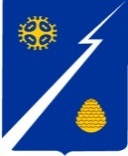 Ханты-Мансийский автономный округ – Югра(Тюменская область)Нижневартовский районАдминистрация городского поселенияИзлучинскПОСТАНОВЛЕНИЕОт   		                                                                                    			   № пгт. ИзлучинскВ соответствии со статьей 179 Бюджетного кодекса Российской                 Федерации, уставом поселения, постановлениями администрации поселения              от 08.11.2021 № 579 «О Порядке разработки и реализации муниципальных               программ городского поселения Излучинск», от 09.11.2021 № 581 «Об утверждении перечня муниципальных программ городского поселения Излучинск,  от 15.11.2023 № 535 «Об утверждении Методических рекомендаций по разработке проектов муниципальных программ городского поселения Излучинск»: 	1. Внести изменения в постановление администрации поселения                           от 29.11.2021 № 613 «Об утверждении муниципальной программы «Создание условий для организации досуга в городском поселении Излучинск», изложив приложение к постановлению в новой редакции согласно приложению.              	2. Отделу организации деятельности администрации поселения                 (Д.Я. Буричу):обнародовать (опубликовать) постановление путем его размещения              на официальном сайте органов местного самоуправления поселения.внести информационную справку в оригинал постановления администрации поселения от 29.11.2021 № 613.3. Постановление вступает в силу после его официального опубликования (обнародования), но не ранее 01.01.2024.4. Контроль за выполнением постановления оставляю за собой.Глава администрации поселения                                                                Е.С. ПаппПриложение к постановлению администрации поселения от                             № «Приложение к постановлению администрации поселения от 29.11.2021 № 613Паспорт муниципальной программы «Создание условий для организации досуга в городском поселении Излучинск» (далее – муниципальная программа)1.Основные положения2. Показатели муниципальной программы3. Помесячный план достижения показателей муниципальной программы в 2024 году4. Структура муниципальной программы5. Финансовое обеспечение муниципальной программы».О внесении изменений в постановление администрации поселения от 29.11.2021 № 613 «Об утверждении муниципальной программы «Создание условий для организации досуга в городском           поселении Излучинск»Куратор муниципальной программы Начальник отдела организации деятельности, информационной политики и общественных связей администрации поселенияОтветственный исполнитель муниципальной программыОтдел организации деятельности, информационной политики и общественных связей администрации поселенияПериод реализации муниципальной программы2024-2028 годыЦели муниципальной программы 1. Формирование условий для удовлетворения потребностей и интересов, полноценного развития и самореализации детей и молодежи, повышения их социальной и деловой активности2. Организация досуга и приобщение жителей поселения к творчеству и культурному развитиюПодпрограммы 1. Организация и осуществление мероприятий по работе с детьми и молодежью в поселении2. Создание условий для проведения культурно-массовых и досуговых мероприятий на территории поселенияОбъемы финансового обеспечения за весь период реализации9 007,1 тыс. руб.Связь с национальными целями развития Российской Федерации/ государственными программами Ханты-Мансийского автономного округа-Югры-№ п/пНаименование показателяЕдини-ца изме-рения (по ОКЕИ)Базовое значениеБазовое значениеЗначение показателя по годамЗначение показателя по годамЗначение показателя по годамЗначение показателя по годамЗначение показателя по годамЗначение показателя по годамДокументОтветстве-нный исполнитель Связь с показателями национальных целей№ п/пНаименование показателяЕдини-ца изме-рения (по ОКЕИ)значениегод20242025202620272028на момент окончания реализа-ции муни-ципальной програм-мыДокументОтветстве-нный исполнитель Связь с показателями национальных целей1234567891011121314Цель 1. Формирование условий для удовлетворения потребностей и интересов, полноценного развития и самореализации детей и молодежи, повышения их социальной и деловой активностиЦель 1. Формирование условий для удовлетворения потребностей и интересов, полноценного развития и самореализации детей и молодежи, повышения их социальной и деловой активностиЦель 1. Формирование условий для удовлетворения потребностей и интересов, полноценного развития и самореализации детей и молодежи, повышения их социальной и деловой активностиЦель 1. Формирование условий для удовлетворения потребностей и интересов, полноценного развития и самореализации детей и молодежи, повышения их социальной и деловой активностиЦель 1. Формирование условий для удовлетворения потребностей и интересов, полноценного развития и самореализации детей и молодежи, повышения их социальной и деловой активностиЦель 1. Формирование условий для удовлетворения потребностей и интересов, полноценного развития и самореализации детей и молодежи, повышения их социальной и деловой активностиЦель 1. Формирование условий для удовлетворения потребностей и интересов, полноценного развития и самореализации детей и молодежи, повышения их социальной и деловой активностиЦель 1. Формирование условий для удовлетворения потребностей и интересов, полноценного развития и самореализации детей и молодежи, повышения их социальной и деловой активностиЦель 1. Формирование условий для удовлетворения потребностей и интересов, полноценного развития и самореализации детей и молодежи, повышения их социальной и деловой активностиЦель 1. Формирование условий для удовлетворения потребностей и интересов, полноценного развития и самореализации детей и молодежи, повышения их социальной и деловой активностиЦель 1. Формирование условий для удовлетворения потребностей и интересов, полноценного развития и самореализации детей и молодежи, повышения их социальной и деловой активностиЦель 1. Формирование условий для удовлетворения потребностей и интересов, полноценного развития и самореализации детей и молодежи, повышения их социальной и деловой активностиЦель 1. Формирование условий для удовлетворения потребностей и интересов, полноценного развития и самореализации детей и молодежи, повышения их социальной и деловой активностиЦель 1. Формирование условий для удовлетворения потребностей и интересов, полноценного развития и самореализации детей и молодежи, повышения их социальной и деловой активности1.Численность молодого населения, привлеченного к участию в мероприятиях по основным направлениям реализации молодежной политикичел.14252022147014901510153015501550Федеральный закон от 06.10.2003 № 131-ФЗ «Об общих принципах организации местного самоуправления в Российской Федерации»Федеральный закон от 04.12.2007 № 329-ФЗ «О физической культуре и спорте в Российской Федерации»;Распоряжение Правительства Российской Федерации от 29 ноября 2014 года № 2403-р «Об утверждении Основ государственной молодежной политики Российской Федерации на период до 2025 года»;Закон ХМАО - Югры от 25.03.2021 N 18-оз «О регулировании отдельных отношений в сфере реализации молодежной политики в Ханты-Мансийском автономном округе – Югре»;Устав городского поселения ИзлучинскОтдел организации деятельности, информационной политики и обществен-ных связей администрации поселения-2.Численность молодых граждан, принявших участие в конкурсе молодежных проектовчел.192022212223242525Федеральный закон от 06.10.2003 № 131-ФЗ «Об общих принципах организации местного самоуправления в Российской Федерации»Федеральный закон от 04.12.2007 № 329-ФЗ «О физической культуре и спорте в Российской Федерации»;Распоряжение Правительства Российской Федерации от 29 ноября 2014 года № 2403-р «Об утверждении Основ государственной молодежной политики Российской Федерации на период до 2025 года»;Закон ХМАО - Югры от 25.03.2021 N 18-оз «О регулировании отдельных отношений в сфере реализации молодежной политики в Ханты-Мансийском автономном округе – Югре»;Устав городского поселения ИзлучинскОтдел организации деятельности, информационной политики и обществен-ных связей администрации поселения-3.Численность молодых граждан, принявших участие в мероприятиях по популяризации гражданской солидарности, сплоченности и единения людей, повышения уровня активной гражданской позиции на территории городского поселения Излучинскчел.1802022220240260280300300Федеральный закон от 06.10.2003 № 131-ФЗ «Об общих принципах организации местного самоуправления в Российской Федерации»Федеральный закон от 04.12.2007 № 329-ФЗ «О физической культуре и спорте в Российской Федерации»;Распоряжение Правительства Российской Федерации от 29 ноября 2014 года № 2403-р «Об утверждении Основ государственной молодежной политики Российской Федерации на период до 2025 года»;Закон ХМАО - Югры от 25.03.2021 N 18-оз «О регулировании отдельных отношений в сфере реализации молодежной политики в Ханты-Мансийском автономном округе – Югре»;Устав городского поселения ИзлучинскОтдел организации деятельности, информационной политики и обществен-ных связей администрации поселения-Цель 2. Организация досуга и приобщение жителей поселения к творчеству и культурному развитиюЦель 2. Организация досуга и приобщение жителей поселения к творчеству и культурному развитиюЦель 2. Организация досуга и приобщение жителей поселения к творчеству и культурному развитиюЦель 2. Организация досуга и приобщение жителей поселения к творчеству и культурному развитиюЦель 2. Организация досуга и приобщение жителей поселения к творчеству и культурному развитиюЦель 2. Организация досуга и приобщение жителей поселения к творчеству и культурному развитиюЦель 2. Организация досуга и приобщение жителей поселения к творчеству и культурному развитиюЦель 2. Организация досуга и приобщение жителей поселения к творчеству и культурному развитиюЦель 2. Организация досуга и приобщение жителей поселения к творчеству и культурному развитиюЦель 2. Организация досуга и приобщение жителей поселения к творчеству и культурному развитиюЦель 2. Организация досуга и приобщение жителей поселения к творчеству и культурному развитиюЦель 2. Организация досуга и приобщение жителей поселения к творчеству и культурному развитиюЦель 2. Организация досуга и приобщение жителей поселения к творчеству и культурному развитиюЦель 2. Организация досуга и приобщение жителей поселения к творчеству и культурному развитию2.Выполнение плана мероприятий для организации досуга и обеспечения жителей поселения услугами культуры от запланированного числа мероприятийпроцент1002022100100100100100100Устав городского поселения ИзлучинскОтдел организации деятельности, информационной политики и обществен-ных связей администрации поселения-№ п/пНаименование показателяЕдиница измерения (по ОКЕИ)Плановые значения по кварталам/месяцамПлановые значения по кварталам/месяцамПлановые значения по кварталам/месяцамПлановые значения по кварталам/месяцамПлановые значения по кварталам/месяцамПлановые значения по кварталам/месяцамПлановые значения по кварталам/месяцамПлановые значения по кварталам/месяцамПлановые значения по кварталам/месяцамПлановые значения по кварталам/месяцамПлановые значения по кварталам/месяцамПлановые значения по кварталам/месяцамПлановые значения по кварталам/месяцамПлановые значения по кварталам/месяцамПлановые значения по кварталам/месяцамПлановые значения по кварталам/месяцамПлановые значения по кварталам/месяцамНа конец года№ п/пНаименование показателяЕдиница измерения (по ОКЕИ)янв.фев.мартапр.майиюньиюньиюльиюльавг.авг.сен.сен.окт.окт.ноя.ноя.На конец года123456789910101111121213131414151.Цель 1: Формирование условий для удовлетворения потребностей и интересов, полноценного развития и самореализации детей и молодежи, повышения их социальной и деловой активностиЦель 1: Формирование условий для удовлетворения потребностей и интересов, полноценного развития и самореализации детей и молодежи, повышения их социальной и деловой активностиЦель 1: Формирование условий для удовлетворения потребностей и интересов, полноценного развития и самореализации детей и молодежи, повышения их социальной и деловой активностиЦель 1: Формирование условий для удовлетворения потребностей и интересов, полноценного развития и самореализации детей и молодежи, повышения их социальной и деловой активностиЦель 1: Формирование условий для удовлетворения потребностей и интересов, полноценного развития и самореализации детей и молодежи, повышения их социальной и деловой активностиЦель 1: Формирование условий для удовлетворения потребностей и интересов, полноценного развития и самореализации детей и молодежи, повышения их социальной и деловой активностиЦель 1: Формирование условий для удовлетворения потребностей и интересов, полноценного развития и самореализации детей и молодежи, повышения их социальной и деловой активностиЦель 1: Формирование условий для удовлетворения потребностей и интересов, полноценного развития и самореализации детей и молодежи, повышения их социальной и деловой активностиЦель 1: Формирование условий для удовлетворения потребностей и интересов, полноценного развития и самореализации детей и молодежи, повышения их социальной и деловой активностиЦель 1: Формирование условий для удовлетворения потребностей и интересов, полноценного развития и самореализации детей и молодежи, повышения их социальной и деловой активностиЦель 1: Формирование условий для удовлетворения потребностей и интересов, полноценного развития и самореализации детей и молодежи, повышения их социальной и деловой активностиЦель 1: Формирование условий для удовлетворения потребностей и интересов, полноценного развития и самореализации детей и молодежи, повышения их социальной и деловой активностиЦель 1: Формирование условий для удовлетворения потребностей и интересов, полноценного развития и самореализации детей и молодежи, повышения их социальной и деловой активностиЦель 1: Формирование условий для удовлетворения потребностей и интересов, полноценного развития и самореализации детей и молодежи, повышения их социальной и деловой активностиЦель 1: Формирование условий для удовлетворения потребностей и интересов, полноценного развития и самореализации детей и молодежи, повышения их социальной и деловой активностиЦель 1: Формирование условий для удовлетворения потребностей и интересов, полноценного развития и самореализации детей и молодежи, повышения их социальной и деловой активностиЦель 1: Формирование условий для удовлетворения потребностей и интересов, полноценного развития и самореализации детей и молодежи, повышения их социальной и деловой активностиЦель 1: Формирование условий для удовлетворения потребностей и интересов, полноценного развития и самореализации детей и молодежи, повышения их социальной и деловой активностиЦель 1: Формирование условий для удовлетворения потребностей и интересов, полноценного развития и самореализации детей и молодежи, повышения их социальной и деловой активностиЦель 1: Формирование условий для удовлетворения потребностей и интересов, полноценного развития и самореализации детей и молодежи, повышения их социальной и деловой активности1.1.Численность молодого населения, привлеченного к участию в мероприятиях по основным направлениям реализации молодежной политикичел.--367--367367----367367----14701.2.Численность молодых граждан, принявших участие в конкурсе молодежных проектовчел.--5--66----55----211.3.Численность молодых граждан, принявших участие в мероприятиях по популяризации гражданской солидарности, сплоченности и единения людей, повышения уровня активной гражданской позиции на территории городского поселения Излучинскчел.--55--5555----5555----2202Цель 2: Организация досуга и приобщение жителей поселения к творчеству и культурному развитиюЦель 2: Организация досуга и приобщение жителей поселения к творчеству и культурному развитиюЦель 2: Организация досуга и приобщение жителей поселения к творчеству и культурному развитиюЦель 2: Организация досуга и приобщение жителей поселения к творчеству и культурному развитиюЦель 2: Организация досуга и приобщение жителей поселения к творчеству и культурному развитиюЦель 2: Организация досуга и приобщение жителей поселения к творчеству и культурному развитиюЦель 2: Организация досуга и приобщение жителей поселения к творчеству и культурному развитиюЦель 2: Организация досуга и приобщение жителей поселения к творчеству и культурному развитиюЦель 2: Организация досуга и приобщение жителей поселения к творчеству и культурному развитиюЦель 2: Организация досуга и приобщение жителей поселения к творчеству и культурному развитиюЦель 2: Организация досуга и приобщение жителей поселения к творчеству и культурному развитиюЦель 2: Организация досуга и приобщение жителей поселения к творчеству и культурному развитиюЦель 2: Организация досуга и приобщение жителей поселения к творчеству и культурному развитиюЦель 2: Организация досуга и приобщение жителей поселения к творчеству и культурному развитиюЦель 2: Организация досуга и приобщение жителей поселения к творчеству и культурному развитиюЦель 2: Организация досуга и приобщение жителей поселения к творчеству и культурному развитиюЦель 2: Организация досуга и приобщение жителей поселения к творчеству и культурному развитиюЦель 2: Организация досуга и приобщение жителей поселения к творчеству и культурному развитиюЦель 2: Организация досуга и приобщение жителей поселения к творчеству и культурному развитиюЦель 2: Организация досуга и приобщение жителей поселения к творчеству и культурному развитию2.1.Выполнение плана мероприятий для организации досуга и обеспечения жителей поселения услугами культуры от запланированного числа мероприятийпроцент--25---2525----2525---100№ п/пЗадачи структурного элементаКраткое описание ожидаемых эффектов от реализации задачи структурного элементаСвязьс показателями12341.Подпрограмма 1: «Организация и осуществление мероприятий по работе с детьми и молодежью в поселении»Подпрограмма 1: «Организация и осуществление мероприятий по работе с детьми и молодежью в поселении»Подпрограмма 1: «Организация и осуществление мероприятий по работе с детьми и молодежью в поселении»1.1.Комплекс процессных мероприятий «Создание благоприятных условий для всестороннего развития личности подростков и молодежи, содействие развитию молодежных инициатив»Комплекс процессных мероприятий «Создание благоприятных условий для всестороннего развития личности подростков и молодежи, содействие развитию молодежных инициатив»Комплекс процессных мероприятий «Создание благоприятных условий для всестороннего развития личности подростков и молодежи, содействие развитию молодежных инициатив»Ответственный за реализацию - отдел организации деятельности, информационной политики и общественных связей администрации поселения --1.1.1.«Создание условий для организации отдыха и оздоровления детей, подростков и молодежи, снижение показателя безнадзорности и правонарушений несовершеннолетних, поддержка профессионального становления и роста, деловой активности, гражданско-патриотического воспитания молодежи»Проведение мероприятий с целью  развития творческого потенциала, взаимодействия детей, подростков и молодежи муниципального образования, формирования здорового образа жизни, гражданско-патриотического воспитания молодежи, профилактики асоциального поведения несовершеннолетнихЧисленность молодых граждан, принявших участие в мероприятиях по основным направлениям реализации молодежной политикичисленность молодых граждан, принявших участие в конкурсе молодежных проектовчисленность молодых граждан, принявших участие в мероприятиях по популяризации гражданской солидарности, сплоченности и единения людей, повышения уровня активной гражданской позиции2.Подпрограмма 2: «Создание условий для проведение культурно-массовых и досуговых мероприятий на территории поселения»Подпрограмма 2: «Создание условий для проведение культурно-массовых и досуговых мероприятий на территории поселения»Подпрограмма 2: «Создание условий для проведение культурно-массовых и досуговых мероприятий на территории поселения»2.1.Комплекс процессных мероприятий: «Организация и проведение мероприятий на территории поселения»Комплекс процессных мероприятий: «Организация и проведение мероприятий на территории поселения»Комплекс процессных мероприятий: «Организация и проведение мероприятий на территории поселения»Ответственный за реализацию муниципальное - отдел организации деятельности, информационной политики и общественных связей администрации поселения --2 1.1.«Создание благоприятных условий для организации отдыха и обеспечение культурно-досуговых потребностей жителей поселения»                  Проведение мероприятий, способствующих развитию духовно - нравственного потенциала, формированию патриотических чувств у жителей поселения, расширению знаний о государственных праздниках и историческом наследии нашей страны.Выполнение плана мероприятий для организации досуга и обеспечения жителей поселения услугами культуры от запланированного числа мероприятийНаименование муниципальной программы, структурного элемента, мероприятия (результата), источник финансового обеспеченияОбъем финансового обеспечения по годам, тыс. рублейОбъем финансового обеспечения по годам, тыс. рублейОбъем финансового обеспечения по годам, тыс. рублейОбъем финансового обеспечения по годам, тыс. рублейОбъем финансового обеспечения по годам, тыс. рублейВсегоНаименование муниципальной программы, структурного элемента, мероприятия (результата), источник финансового обеспечения20242025202620272028Всего1234567Муниципальная  программа (всего), в том числе:896,32 048,72 020,72 020,72 020,79 007,1местный бюджет896,32 048,72 020,72 020,72 020,79 007,1объем налоговых расходов (справочно)0,00,00,00,00,00,0 Комплекс процессных мероприятий «Создание благоприятных условий для всестороннего развития личности подростков и молодежи, содействие развитию молодежных инициатив» (всего), в том числе:253,6460,6441,6441,6441,6441,6местный бюджет253,6460,6441,6441,6441,6441,61.1.1.Мероприятие (результат) «Проведены мероприятия с целью  развития творческого потенциала, взаимодействия детей, подростков и молодежи муниципального образования, формирования здорового образа жизни, гражданско-патриотического воспитания молодежи, профилактики асоциального поведения несовершеннолетних» (всего), в том числе:253,6460,6441,6441,6441,6441,6местный бюджет253,6460,6441,6441,6441,6441,61.2.  Комплекс процессных мероприятий: «Организация и проведение мероприятий на территории поселения» (всего), в том числе:642,71 588,11 579,11 579,11 579,1 1 579,1местный бюджет642,71 588,11 579,11 579,11 579,1 1 579,11.2.1. Мероприятие (результат) «Реализованы мероприятия, способствующие развитию духовно - нравственного потенциала, формированию патриотических чувств у жителей поселения, расширению знаний о государственных праздниках и историческом наследии нашей страны» (всего), в том числе:642,71 588,11 579,11 579,11 579,1 1 579,1местный бюджет642,71 588,11 579,11 579,11 579,1 1 579,1